УКРАЇНАПАВЛОГРАДСЬКА   МІСЬКА  РАДАДНІПРОПЕТРОВСЬКОЇ  ОБЛАСТІ(35 сесія   VII  скликання)РІШЕННЯ20.03.2018 р.									№ 1092-35/VIIПро підтримку декларації мерів і обраних місцевих та регіональних представників держав – членів Ради Європипроти антиджипсизму	Згідно зі ст.ст. 19, 144 Конституції України, ст. 25,  ч.1 ст. 59,  Закону України “Про місцеве самоврядування в Україні”, ст. 12 Закону України «Про засади запобігання та протидії дискримінації в Україні»  ст.ст. 18,19  Закону України  «Про національні меншини в Україні», Конвенції про захист прав людини і основоположних свобод (ратифіковано  17.07.97)  Міжнародної конвенції про ліквідацію всіх форм расової дискримінації (ратифіковано 21.01.1969 року), Декларації прав національностей України від 01.11.1991 року N 1771-XII, Указу президента України "Про Стратегію захисту та інтеграції в українське суспільство ромської національної меншини на період до 2020 року»  з метою забезпечення рівних можливостей щодо реалізації прав і свобод людини та громадянина, запобігання та протидії дискримінації  Павлоградська міська радаВИРІШИЛА:1. Підтримати декларацію мерів і обраних місцевих та регіональних представників держав – членів Ради Європи проти антиджипсизму (додається).	2. Доручити міському голові Вершині Анатолію Олексійовичу підписати від імені територіальної громади м.Павлограда  декларацію мерів і обраних місцевих та регіональних представників держав – членів Ради Європи проти антиджипсизму.3. Контроль за виконанням даного рішення покласти на постійну депутатську комісію з питань законності, депутатської етики, зв'язкам з політичними партіями, громадськими організаціями та ЗМІ (голова - О.В. Бутенко)Міський голова 								А.О.Вершина     Додаток  	                 			          до рішення Павлоградської міської ради						      № 1092-35/VII  від 20.03.2018 рокуДЕКЛАРАЦІЯ  МЕРІВ І ОБРАНИХ МІСЦЕВИХ І І РЕГІОНАЛЬНИХ  ПРЕДСТАВНИКІВ ДЕРЖАВ-ЧЛЕНІВ РАДИ ЄВРОПИ ПРОТИ  АНТИДЖИПСИЗМУ Я, міський голова м. Павлоград, А.О. Вершина, діючи в інтересах териоріальної громади м.Павлоград, відповідно до рішення __ сесії  Павлоградської міської ради  «Про підготовку декларації мерів і обраних місцевих та регіональних представників держав – членів Ради Європи протии антиджипсизму» від ______ № _______, беручи до уваги заклик  від Конгресу Місцевих і Регіональних  Органів Влади та Спеціальним представником Генерального секретаря Ради Європи з питань ромів для всіх місцевих обраних представників зайняти чітку позицію проти  антиджипсизму; Беручи до уваги міжнародно-правові  інструменти, підписані / або ратифіковані  державами - членами Ради Європи, зокрема, Європейську Конвенцію  з  Прав людини (ЄКПЛ) та Протоколи до неї, (доопрацьовані) Європейську Соціальну Хартію, Рамкову конвенцію з Захисту Національних Меншини та Декларацію і План Дій по боротьбі з расизмом, ксенофобією, антисемітизмом і нетерпимістю ( «Віденська декларація»), прийняті  Всесвітньою  конференцією з Прав Людини у 1993 році,  Страсбурзьку Декларацію щодо ромів (2010) і Тематичний  План Дій з  інтеграції  ромів і мандрівників  Радою Європи; Беручи до уваги статтю 1 Конвенції Організації Об'єднаних Націй про Ліквідацію Всіх Форм Расової Дискримінації (КЛРД), яка визначає расову дискримінацію як «[...] будь яке розрізнення, виняток, обмеження або перевагу, засновані на ознаках раси, кольору шкіри,  чи національного або етнічного походження, що мають на меті або,  як наслідок  знищення або применшення визнання, використання або здійснення на рівних засадах прав людини та основних свобод у політичній, економічній, соціальній, культурній будь-який інший сфері суспільного життя [... ] "; Беручи до уваги Загальнополітичні Рекомендації (2011) № 13 Європейської Комісії проти Расизму та Нетерпимості (ЄКРН) по боротьбі з антиджипсизмом  і дискримінацією  ромів; Беручи до уваги Резолюцію 333 (2011) Конгресу Місцевих і Регіональних  Органів Влади  Ради Європи щодо інтеграції ромів, як виклик для місцевих і регіональних органів влади, в Резолюції 366 (2014) щодо розширення прав і можливостей  ромської молоді через залучення в   участі, в резолюції 403 (2016) про Становище ромів і мандрівників в контексті зростання екстремізму, ксенофобії і кризи біженців в Європі і в Підсумковій Декларації Саміту Мерів міст (2011 рік); 2Визнаючи, що  антиджипсізм  є специфічною формою расизму; Маючи на увазі, що, відповідно до цих міжнародно-правових  інструментів,  політичні свободи не повинно бути дозволено зловживання, причиняти, або ініціювати забобони  на  расовій основі, кольору шкіри, етнічного походження або національності або з метою  отримання  симпатії виборців для забобонів  на таких підставах; Будучи в курсі спеціальних завдань і обов'язків місцевих і регіональних органів влади, як суб'єктів в демократичному, політичному процесі, надаючи платформу для і інтеграції різних  поглядів в процесі прийняття політичних рішень, що дозволяє суспільству вирішувати конфлікти інтересів і думок між різними  соціальними  групами шляхом діалогу, а не через обирання і конфлікт; і вибору  представників на різних рівнях для активної участі в політичному процесі; Будучи переконані в тому, що представництво етнічних меншин, особливо Ромів і Мандрівників, в політичному процесі є невід'ємною частиною демократичного процесу, так як політичні партії, або повинні прагнути бути, відображенням суспільства;  ЗОБОВ'ЯЗУЮСЯ: захищати  права людини і демократичних принципів і відмовитимя від усіх форм дискримінації, насильства, залякування, підбурювання до ненависті і розпалювання ненависті по відношенню до ромів і мандрівників і у будь-який інший форми антиджипсизму; відмовитися від показування, публікування або опублікованності, поширювання або схвалення  в будь-яких поглядах  шляхів і позицій, які активізують або спонукають  або можуть бути  очікувані , щоб порушити або підбурювати  ворожість або поділ між людьми різного етнічного  або національного  походження і твердо  не підтримувати осіб з будь-якими  анти-ромськими  і анти-мандрівними  почуттями та поведінкою  в межах наших власних рядів; відмовитися від будь-яких форм політичного союзу або співпраці на всіх рівнях з будь-якими політичними партіями або місцевими і регіональними  органами  влади, які підбурюють або намагаються розпалювати расові або етнічні забобони і расову ненависть; прагнення до справедливої представленості ромів  і мандрівників на всіх рівнях демократії з особливою відповідальністю  для  голови  місцевої і регіональної влади, для  стимулювання  і підтримки набору  кандидатів з цих груп для політичних функцій на місцевому та регіональному рівні; 3далі, пообіцявши вжити відповідних заходів для забезпечення того, щоб всі особи, що працюють на місцеві або регіональні органи влади усвідомлювали і діяли  в будь-який час, відповідно до вищезазначених принципів. Район / Регіон: місто Павлоград, Дніпропетровська областьКраїна: Україна Ім'я: АнатолійПрізвище: ВершинаЕлектронна пошта: info@pgvyk.dp.uaПолітичний мандат: міський голова міста Павлоград  Дата : Секретар міської ради							Є.В. Аматов 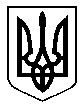 